АДМИНИСТРАЦИЯ  МУНИЦИПАЛЬНОГО ОБРАЗОВАНИЯ «ВОТКИНСКИЙ РАЙОН»«ВоткА ЁРОС» МУНИЦИПАЛ КЫЛДЫТЭТЛЭН АдминистрациЕЗПОСТАНОВЛЕНИЕ27 мая 2021 года                                                                                                                         № 569г. ВоткинскОб утверждении Положения о порядке организацииэкспериментов, направленных на развитие муниципальной службы в муниципальном образовании «Воткинский район»		В целях повышения эффективности муниципальной службы, в соответствии с частью 2 статьи 35 Федерального закона от 02.03.2007 г. № 25-ФЗ «О муниципальной службе в Российской Федерации», с учетом Указа Президента Российской Федерации от 31.08.2020г. № 536 «Об утверждении Положения о порядке организации экспериментов, направленных на развитие Федеральной государственной гражданской службы», Указа Главы Удмуртской Республики от 14.05.2021 г. № 94 «Об утверждении Положения о порядке организации экспериментов, направленных на развитие государственной гражданской службы Удмуртской Республики», руководствуясь Уставом муниципального образования «Воткинский район», Администрация муниципального образования «Воткинский район» ПОСТАНОВЛЯЕТ:1.Утвердить прилагаемое Положение о порядке организации экспериментов, направленных на развитие муниципальной службы в муниципальном образовании «Воткинский район».2.Признать утратившим силу:Распоряжение Администрации муниципального образования «Воткинский район» от 13.03.2012 г. № 165.  Глава муниципального образования«Воткинский район»                                                                                                   И.П. ПрозоровПриложениек постановлению Администрациимуниципального образования«Воткинский район»от «27» мая 2021 г. № 569ПОЛОЖЕНИЕО порядке организации экспериментов, направленных на развитие муниципальной службы в муниципальном образовании «Воткинский район»1.Настоящим Положением в соответствии с часть 2 статьи 35 Федерального закона от 02.03.2007г. № 25-ФЗ «О муниципальной службе в Российской Федерации» определяется порядок организации экспериментов по применению новых подходов к организации муниципальной службы в муниципальном образовании «Воткинский район» (далее- эксперимент), требования к проведению экспериментов в Администрации и отраслевых (функциональных) органах Администрации.2. Эксперименты проводятся в целях:апробации и внедрения современных технологий управления, включающих в себя новые методы планирования и финансирования деятельности Администрации и отраслевых (функциональных) органов Администрации муниципального образования «Воткинский район», формирования кадрового состава муниципальной службы муниципального образования «Воткинский район» (далее - муниципальная служба) и стимулирования профессиональной служебной деятельности муниципальных служащих муниципального образования «Воткинский район» (далее - муниципальные служащие);апробации и внедрения системы показателей и критериев оценки профессиональной служебной деятельности муниципальных служащих;совершенствования оплаты труда и регламентации деятельности муниципальных служащих;совершенствования финансово-экономического и материально-технического обеспечения муниципальных службы;оптимизации структуры и штатной численности Администрации и отраслевых (функциональных) органов Администрации;совершенствования системы подготовки и профессионального развития муниципальных служащих;апробации методов осуществления кадровой работы с использованием информационно-коммуникационных технологий;апробации дистанционной формы осуществления муниципальными служащими профессиональной служебной деятельности;достижения иных целей, связанных с развитием муниципальной службы и повышением эффективности профессиональной служебной деятельности муниципальных служащих.3. Порядок, условия и сроки проведения экспериментов, а также порядок и сроки представления итоговых отчетов об их проведении устанавливаются распоряжением Администрации муниципального образования «Воткинский район».4. В проекте распоряжения Администрации муниципального образования «Воткинский район» о проведении эксперимента должны быть указаны наименование Администрации муниципального образования «Воткинский район», ее структурного подразделения либо отраслевого (функционального) органа Администрации, в которых предлагается провести эксперимент, описание целей, задач и содержания эксперимента, сроки его проведения и источники финансирования. В случае если эксперимент предлагается провести в нескольких отраслевых (функциональных) органах и структурных подразделениях Администрации, в проекте распоряжения также указываются наименования этих органов и определяется, какой из этих отраслевых (функциональных) органов Администрации являться координатором эксперимента.5. Финансирование расходов, связанных с проведением эксперимента, осуществляется за счет и в пределах бюджетных ассигнований, предусматриваемых в муниципальном образовании "Воткинс«ий район» на содержание Администрации или соответствующего отраслевого (функционального) органа Администрации.6. Эксперимент проводится в Администрации, её структурном подразделении либо в отраслевом (функциональном) органе Администрации в соответствии с планом-графиком, утверждаемым Главой муниципального образования «Воткинский район» (руководителем отраслевого (функционального) органа Администрации, являющегося координатором эксперимента) в 20-дневный срок со дня издания распоряжения Администрации муниципального образования «Воткинский район» о проведении эксперимента.7. В плане-графике, предусмотренном пунктом 6 настоящего Положения, указываются:сроки и форма проведения эксперимента;этапы проведения эксперимента и ожидаемые результаты каждого из этапов;средства контроля и обеспечения достоверности результатов эксперимента;формы отчетности по итогам эксперимента в целом и каждого из его этапов в отдельности;данные по кадровому, экономическому, материально-техническому и научному обеспечению эксперимента на каждом этапе;должностное лицо, ответственное за проведение эксперимента, а также должностные лица, ответственные за проведение каждого из этапов эксперимента;ожидаемые результаты проведения эксперимента.8. Участие в эксперименте муниципальных служащих и граждан Российской Федерации, поступающих на муниципальную службу, осуществляется на добровольной основе.9. На период проведения эксперимента, но не более чем на один год в порядке, установленном законодательством Российской Федерации, могут изменяться условия трудовых договоров муниципальных служащих - участников эксперимента.10. Изменение на период проведения эксперимента условий трудового договора муниципального служащего - участника эксперимента осуществляется по соглашению сторон и в письменной форме. Изменение условий трудового договора не должно приводить к уменьшению размера денежного содержания муниципального служащего - участника эксперимента по сравнению с его денежным содержанием на момент начала эксперимента, а также к понижению этого муниципального служащего в должности по сравнению с должностью, замещаемой им на момент начала эксперимента.11. Ответственным за проведение эксперимента в Администрации может быть назначено должностное лицо, замещающее должность муниципальной службы не ниже заместителя главы Администрации муниципального образования «Воткинский район» или руководителя аппарата Администрации.. 12. При проведении эксперимента в отраслевом (функциональном) органе Администрации) ответственным за проведение эксперимента может быть назначено должностное лицо, замещающее должность муниципальной службы не ниже соответственно заместителя начальника отраслевого (функционального) органа Администрации.13. Должностное лицо, ответственное за проведение эксперимента, на основании соответствующего плана-графика Администрации (отраслевого (функционального) органа Администрации), являющегося координатором эксперимента):утверждает промежуточные планы проведения эксперимента и контролирует их исполнение;осуществляет обеспечение необходимых организационных, методических и материальных условий проведения эксперимента.14. Координатор эксперимента публикует информацию о ходе и результатах эксперимента на официальном сайте муниципального образования «Воткинский район» (официальных сайтах отраслевых (функциональных) органов Администрации) в информационно-телекоммуникационной сети "Интернет" и (или) в средствах массовой информации в соответствии с законодательством Российской Федерации.15. Итоговый отчет о проведении эксперимента в Администрации (отраслевом (функциональном) органе Администрации в течение одного месяца со дня завершения эксперимента утверждается Главой муниципального образования «Воткинский район» (руководителем отраслевого (функционального) органа Администрации), являющегося координатором эксперимента и представляется в установленном порядке Главе муниципального образования «Воткинский район».16. Итоговый отчет, указанный в пункте 15 настоящего Положения, включает в себя:описание мероприятий, осуществленных в ходе проведения эксперимента;сведения о достигнутых в ходе проведения эксперимента целях и решенных задачах;сведения о возможностях, порядке и формах использования положительных результатов эксперимента в иных органах местного самоуправления Удмуртской Республики, государственных органах Удмуртской Республики и территориальных органах государственных органов Удмуртской Республики;предложения о совершенствовании нормативно-правового регулирования муниципальной службы по результатам эксперимента;предложения о повышении эффективности муниципальной службы по результатам эксперимента;сведения о средствах бюджета муниципального образования «Воткинский район» (бюджетах отраслевых (функциональных) органах Администрации), израсходованных на проведение эксперимента;заключение независимой экспертизы о результатах эксперимента.17. Решение о целесообразности использования результатов эксперимента принимается Главой муниципального образования «Воткинский район».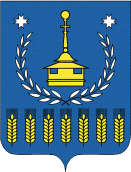 